แบบใบลาป่วย  ลาคลอดบุตร ลากิจส่วนตัว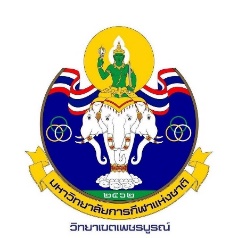 เขียนที่  มหาวิทยาลัยการกีฬาแห่งชาติ  วิทยาเขตเพชรบูรณ์วันที่………….....เดือน………………………พ.ศ…….……………....เรื่อง	ขออนุญาตลา......................................                        าเรียน	รองอธิการบดีมหาวิทยาลัยการกีฬาแห่งชาติ ประจำวิทยาเขตเพชรบูรณ์ข้าพเจ้า……………………….………………….……………..…………ตำแหน่ง................................................................... คณะ/กลุ่มงาน/สำนักงาน……………………………………………....………สังกัด มหาวิทยาลัยการกีฬาแห่งชาติ วิทยาเขตเพชรบูรณ์ กระทรวงการท่องเที่ยวและกีฬา	ป่วยขอลา	กิจส่วนตัว เนื่องจาก ..............................		คลอดบุตร/อุปสมบทตั้งแต่วันที่.................................................................ถึงวันที่.............................................................มีกำหนด.......................วันในระหว่างลาจะติดต่อข้าพเจ้าได้ที่.............................................................................................................................................                                                                ขอแสดงความนับถือ			                                        (ลงชื่อ)......................................................................                                                               (.......................................................................) สถิติการลา ปีงบประมาณ รอบที่ ......../25..........								        ความเห็นหัวหน้างาน       									   ..........................................................................								 ลงชื่อ.....................................................................								         (............................................................)								         ตำแหน่ง................................................							           		  ความเห็นผู้บริหารลงชื่อ...................................................................ผู้ตรวจสอบ		    ผู้ช่วยอธิการบดีฝ่ายฯ / รองคณบดีฯ         (ผู้ช่วยศาสตราจารย์นัยนา  พิชากูล)			        หัวหน้าสำนักงานรองฯ / หัวหน้าสำนักงานกีฬา	       หัวหน้างานบุคคล				           ...................................................................................../................................. /.............................		ลงชื่อ.....................................................								(............................................................)								           ตำแหน่ง....................................................---------------------------------------------------------------------------------------------------------------------------------------------หมายเหตุ						   คำสั่ง๑.  อาจารย์และเจ้าหน้าที่สังกัดคณะให้เสนอผ่านรองคณบดีฯ		อนุญาต		ไม่อนุญาต๒.  บุคลากรทางการศึกษาและเจ้าหน้าที่สังกัดฝ่าย/กลุ่ม/	   	  ………………………………………………………     สำนักงานรองฯ/สำนักงานกีฬาให้เสนอผ่านสังกัดนั้น	  	  ลงชื่อ......................................................     							  (............................................................)					      รองอธิการบดีมหาวิทยาลัยการกีฬาแห่งชาติ ประจำวิทยาเขตเพชรบูรณ์							    ................/........................./..................	